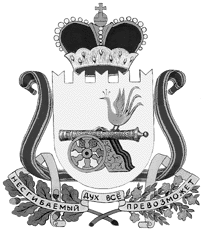 АДМИНИСТРАЦИЯВЯЗЬМА-БРЯНСКОГО СЕЛЬСКОГО ПОСЕЛЕНИЯВЯЗЕМСКОГО РАЙОНА СМОЛЕНСКОЙ ОБЛАСТИР А С П О Р Я Ж Е Н И Еот 02.03.2020                                                                           № 20-р                              В целях обеспечения своевременной и качественной подготовки объектов жилищно-коммунального хозяйства муниципального образования Вязьма – Брянского сельского поселения Вяземского района Смоленской области к работе в осенне-зимний период 2020/2021 года, руководствуясь Федеральными законами от 06 октября 2003 № 131 – ФЗ «Об общих принципах организации местного самоуправления в Российской Федерации», от 27 июля 2010 года №190-ФЗ «О теплоснабжении», приказом Минэнерго России от 12.03.2013 № 103 «Об утверждении Правил оценки готовности к отопительному периоду»  и статьей 26 Устава Вязьма – Брянского сельского поселения Вяземского района Смоленской области:	1. Утвердить прилагаемый План мероприятий по подготовке объектов жилищно-коммунального хозяйства Вязьма - Брянского сельского поселения Вяземского района Смоленской области к отопительному периоду 2020/2021 года.          3.Обнародовать настоящее распоряжение путем размещения на информационном стенде и на официальном сайте Администрации Вязьма-Брянского сельского поселения Вяземского района Смоленской области.         4. Контроль за исполнением настоящего распоряжения оставляю за собой    Глава муниципального образования                                                                    Вязьма-Брянского сельского поселенияВяземского района Смоленской области                              В.П. ШайтороваПриложениек распоряжению Администрации Вязьма-Брянскогосельского поселения Вяземского районаСмоленской области от 02.03.2020 № 20-р ПЛАН МЕРОПРИЯТИЙпо подготовке объектов жилищно-коммунального хозяйстваВязьма - Брянского сельского поселения Вяземского района Смоленской областик отопительному периоду 2020/2021 годаОб утверждении плана мероприятий по подготовке объектов жилищно-коммунального хозяйства Вязьма - Брянского сельского поселения Вяземского района Смоленской области к отопительному  периоду 2020/2021 года№п/пНаименование мероприятийСроки выполнения работОбъем капитальных вложений (тыс. руб.)Источник финансированияОтветственные исполнители1234561.Проведение заседаний штаба по осуществлению контроля за ходом работ по подготовке объектов жилищно-коммунального хозяйстваежемесячноВ.П. Шайторова2.2.1.Осуществление контроля за выполнением работ по подготовке к зиме канализационных объектов ООО «Стимул».  Мероприятия по подготовке к зиме канализационных объектов:май - сентябрьВ.П. Шайторова2.1.1.Установка прибора учёта сброса сточных вод на очистных сооружениях3 квартал 2020 год210,00Администрация Вязьма-Брянского сельского поселения,ООО «Стимул»ООО «Стимул»2.1.2.Установка колодца на очистных сооружениях для прибора учёта сточных водПрокладка кабеля для прибора учёта сточных вод2 квартал2020 год55,00ООО «Стимул»ООО «Стимул»2.1.3.Промывка канализационной сетиПрочистка колодцев2020 год4,00ООО «Стимул»ООО «Стимул»2.1.4.Текущий ремонт очистных сооружений (ремонт вытяжной трубы котельной, покраска поверхностей, замена компенсаторов на воздуходувке, замена подшипников двигателей воздуходувок и т.д.)2020 год47,1ООО «Стимул»ООО «Стимул»2.1.5.Уборка территории (скашивание травы, спиливание кустов и деревьев). Уборка берега ручья «Купля» от бытового мусора. Очистка колодцев, трубопровода от растительности.2 и 3 квартал 2020 год20,00ООО «Стимул»ООО «Стимул»2.1.6.Текущий ремонт КНС – 300, КНС – 150, КНС – ул. Авиационная (Покраска, замена магнитного пускателя на фекальном насосе, ремонт канализационных насосов, установка нового герметичного вентилятора  и т.д.)2 и 3 квартал 2020 год30,5ООО «Стимул»ООО «Стимул»2.1.7.Ремонт сетей канализации (прочистка и промывка канализационной сети, ремонт и установка реперов, замена напорных рукавов для насоса, замена пружин и насадок пробивочной канализационной машины и т.д.)2 и 3 квартал 2020 год90,00ООО «Стимул»ООО «Стимул»3.3.1.Осуществление контроля за выполнением работ по подготовке к зиме водопроводных сетей ООО «Стимул».Мероприятия  по подготовке к зиме водопроводных сетей: май - сентябрьВ.П. Шайторова3.1.1.Ремонт водопроводных колонок (клапана, клапанные кружки)3 квартал2020 год18,00Администрация Вязьма-Брянского сельского поселенияООО «Стимул»,3.1.2.Устранение аварийных ситуаций на водопроводной сети 2020 год145,00ООО «Стимул»ООО «Стимул»3.1.3.Ревизия водопроводных задвижек, запорной арматуры взамен вышедших из строя3 квартал 2020 год10,00ООО «Стимул»ООО «Стимул»3.1.4.Восстановление асфальтового покрытия после ремонта водопроводной сети ул. Авиационная3 квартал 2020 год18,00ООО «Стимул»ООО «Стимул»3.1.5.Ремонт станции 2 подъема (покраска входных ворот, ремонт и замена светильников)2 и 3 квартал2020 год3,7ООО «Стимул»ООО «Стимул»4.4.1Осуществление контроля за выполнением работ по подготовке к зиме объектов теплоэнергетического участка ООО «Стимул».Мероприятия по подготовке к зиме объектов теплоэнергетического участка ООО «Стимул»:май - сентябрьВ.П. Шайторова4.1.1.Работы на газовой котельной (химическая промывка теплообменников, ревизия и замена насосного оборудования, ремонт насосов, замена теплообменников и т.д.)2 и 3 квартал2020 год1800,00ООО «Стимул»ООО «Стимул»4.1.2.Благоустройство прилегающей территории и здания котельной; откос территории котельной2 и 3 квартал2020 год40,00ООО «Стимул»ООО «Стимул»4.1.3.Экспертиза пром. безопасности дымовой трубы котельной3 квартал2020 год101,00ООО «Стимул»ООО «Стимул»4.1.4.Работы на центральном тепловом пункте (ревизия запорной трубы арматуры, установка резервного теплообменника и т.д.)2020 год486,5 ООО «Стимул»ООО «Стимул»4.1.5.Работы на тепловых сетях (замена запорной арматуры, восстановление изоляции тепловых сетей, опрессовка тепловых сетей и т.д.)2 и 3 квартал2020 год406,00ООО «Стимул»ООО «Стимул»5.Осуществление контроля за выполнением работ по подготовке к зиме жилых домов ООО «Стимул».май - сентябрьВ.П. Шайторова